OUTREACH RESPONSE FORM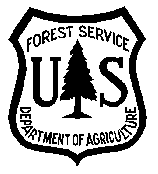 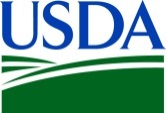 Biological ScientistForest Inventory and Analysis Quality Assurance GS-0401-07/09PNW Research Station, Forest Monitoring and Assessment ProgramComplete this form and submit to jessica.m.deans@usda.gov and walter.p.foss@usda.govPLEASE REPLY by May 18, 2023NAME: EMAIL ADDRESS: MAILING ADDRESS: TELEPHONE NUMBER:Duty Station Interest: If you are currently employed by the Federal Government:WHAT AGENCY ARE YOU EMPLOYED BY: TYPE OF APPOINTMENT: PERMANENT   TEMPORARY   TERM   OTHER (describe)______If employed by the Forest Service: CURRENT REGION/FOREST/DISTRICT/STATION:CURRENT SERIES AND GRADE: CURRENT POSITION TITLE: If you are not currently a Federal Employee:CURRENT EMPLOYER:CURRENT POSITION TITLE AND SALARY:Are you eligible for appointment under any of the following special authorities or non-competitive hiring authorities?Mt Shasta, CA (PFT)Corvallis, OR (PFT)Chico, CA (PFT)Grants Pass, OR (PSE)Nevada City, CA (PFT)Olympia, WA (PSE)Fresno, CA (PFT)Sedro-Woolley, WA (PSE)Former Peace CorpsVeteran’s Employment Opportunities Act of 1998Person with DisabilitiesVeteran’s ReadjustmentStudent Employment ProgramReinstatement EligibilityVeteran with 30% Compensable DisabilityLand Management Workforce Flexibility ActLateral transfer or reassignmentOther________________________________More information on special authorities: https://www.opm.gov/policy-data-oversight/hiring-information/hiring-authorities/ More information on special authorities: https://www.opm.gov/policy-data-oversight/hiring-information/hiring-authorities/ More information on special authorities: https://www.opm.gov/policy-data-oversight/hiring-information/hiring-authorities/ More information on special authorities: https://www.opm.gov/policy-data-oversight/hiring-information/hiring-authorities/ 